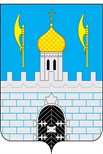 Контрольно-счетная палатаСергиево-Посадского городского округаМосковской областиСТАНДАРТ ВНЕШНЕГО МУНИЦИПАЛЬНОГО ФИНАНСОВОГО АУДИТА (КОНТРОЛЯ)СМФК 102 «ОБЩИЕ ПРАВИЛА ПРОВЕДЕНИЯ ЭКСПЕРТНО-АНАЛИТИЧЕСКИХ МЕРОПРИЯТИЙ»Утвержден распоряжениемПредседателя Контрольно-счетной палаты Сергиево-Посадского городского округа Московской области от 29.10.2019 № 81/19-РПг. Сергиев Посад2019СОДЕРЖАНИЕ1. Общие положения1.1. Стандарт внешнего муниципального финансового контроля «Общие правила проведения экспертно-аналитических мероприятий» (далее – Стандарт) предназначен для методологического обеспечения осуществления контрольно-счетного органа экспертно-аналитической деятельности в соответствии с Федеральным законом от 07.02.2011 № 6-ФЗ «Об общих принципах организации и деятельности контрольно-счетных органов субъектов Российской Федерации и муниципальных образований», Бюджетным кодексом Российской Федерации, Законом Московской области № 135/2010-ОЗ «О Контрольно-счетной палате Московской области» (далее – Закон Московской области №135/2010-ОЗ), Регламентом Контрольно-счетной палаты Сергиево-Посадского городского округа Московской области.1.2. Стандарт разработан с учетом международных стандартов в области государственного финансового контроля, аудита и финансовой отчетности.1.3. Стандарт устанавливает общие требования, характеристики, правила и процедуры проведения контрольно-счетным органом экспертно-аналитических мероприятий.Особенности проведения экспертно-аналитических мероприятий могут устанавливаться иными стандартами контрольно-счетного органа, определяющими характеристики, правила и процедуры планирования, организации и осуществления отдельных видов деятельности контрольно-счетного органа, применения отдельных видов внешнего муниципального аудита (контроля).1.4. Задачами Стандарта являются:определение содержания, порядка организации и проведения экспертно-аналитического мероприятия;определение порядка оформления результатов экспертно-аналитического мероприятия.1.5. Контрольно-счетным органом могут проводиться совместные и параллельные экспертно-аналитические мероприятия с Контрольно-счетной палатой Московской области, с контрольно-счетными органами муниципальных образований Московской области и с участием иных государственных органов.Порядок организации таких мероприятий и взаимодействия сторон в ходе их проведения устанавливаются соответствующими стандартами организации деятельности контрольно-счетного органа и соглашениями о взаимодействии.Состав информации о проведении и результатах экспертно- аналитических мероприятий, порядок ее отражения в специальном программном обеспечении – ведомственной информационной системе Контрольно-счетной палаты Московской области (далее – ВИС КСП Московской области и государственной информационной системе «Официальный сайт Российской Федерации в информационно-телекоммуникационной сети «Интернет» для размещения информации об осуществлении государственного (муниципального) финансового аудита (контроля) в сфере бюджетных правоотношений» (далее – ГИС ЕСГФК) устанавливаются соответственно порядками использования ВИС КСП Московской области и ГИС ЕСГФК.  (добавить в правила в КМ )2. Содержание экспертно-аналитического мероприятия2.1. Экспертно-аналитическое мероприятие представляет собой организационную форму осуществления контрольно-счетным органом экспертно-аналитической деятельности, посредством которой обеспечивается реализация задач, функций и полномочий контрольно-счетного органа в сфере в сфере внешнего муниципального аудита (контроля).2.2. Экспертно-аналитическое мероприятие должно отвечать следующим требованиям:экспертно-аналитическое мероприятие проводится в соответствии с планом работы контрольно-счетного органа;экспертно-аналитическое мероприятие проводится на основании программы его проведения, утвержденной в установленном порядке;по результатам экспертно-аналитического мероприятия оформляется отчет, который в установленном порядке представляется на рассмотрение.2.3. Экспертно-аналитические мероприятия могут проводиться на основании поручений Совета депутатов Сергиево-Посадского городского округа Московской области, предложений и запросов Главы Сергиево-Посадского городского округа Московской области, в порядке, установленным нормативными правовыми актами Совета депутатов Сергиево-Посадского городского округа Московской области. 2.4. Задачами экспертно-аналитического мероприятия являются:исследование актуальных проблем финансовой системы Сергиево-Посадского городского округа Московской области, формирования и исполнения бюджета Сергиево-Посадского городского округа Московской области;исследование причин и последствий нарушений и недостатков, выявленных по результатам ранее проведенных контрольных и экспертно-аналитических мероприятий;подготовка предложений по повышению эффективности функционирования финансовой системы Сергиево-Посадского городского округа Московской области и совершенствованию бюджетного процесса в Сергиево-Посадском городском округе Московской области.2.5 Предметом экспертно-аналитического мероприятия контрольно-счетного органа являются организация бюджетного процесса в Богородском городском округе, порядок формирования, управления и распоряжения средствами бюджета Сергиево-Посадского городского округа Московской области, муниципальной собственностью Московской области и иными ресурсами в пределах компетенции контрольно-счетного органа, а также законодательное регулирование в сфере экономики и финансов, в том числе влияющее на формирование и исполнение бюджета Сергиево-Посадского городского округа Московской области.Предмет экспертно-аналитического мероприятия определяется на этапе формирования проекта плана работы контрольно-счетного органа на очередной год (либо при корректировке плана в виде включения в него новых мероприятий) и отражается, как правило, в наименовании экспертно-аналитического мероприятия. 2.6. В целях проведения экспертно-аналитического мероприятия из числа объектов, определенных положениями статьи 266.1 Бюджетного кодекса Российской Федерации, определяются объекты экспертно-аналитического мероприятия, вопросы в сфере деятельности которых подлежат исследованию, оценке, анализу и мониторингу в рамках предмета экспертно-аналитического мероприятия.Экспертно-аналитическое мероприятие в отношении объектов экспертно- аналитического мероприятия может быть осуществлено как по месту их нахождения, так и путем направления запроса объектам экспертно-аналитического мероприятия.В ходе экспертно-аналитического мероприятия в целях получения информации, необходимой для исследования, оценки, анализа и мониторинга в органы и организации могут направляться запросы контрольно-счетного органа2.7.  Проведение экспертно-аналитического мероприятия осуществляется с применением метода обследование (анализ, оценка).3. Организация экспертно-аналитического мероприятия3.1. Экспертно-аналитическое мероприятие проводится на основании плана работы контрольно-счетного органа на текущий год.Срок проведения экспертно-аналитического мероприятия в плане работы контрольно-счетного органа устанавливается с учетом всех этапов мероприятия.3.2. Экспертно-аналитическое мероприятие состоит из следующих этапов:подготовительный этап экспертно-аналитического мероприятия; основной этап экспертно-аналитического мероприятия;заключительный этап экспертно-аналитического мероприятия.3.3. Подготовительный этап экспертно-аналитического мероприятия осуществляется в целях предварительного изучения предмета и объектов экспертно-аналитического мероприятия, подготовки программы и рабочего плана его проведения.Основной этап экспертно-аналитического мероприятия заключается в непосредственном исследовании его предмета. На заключительном этапе экспертно-аналитического мероприятия формируются выводы, подготавливаются предложения (рекомендации), оформляется и представляется на рассмотрение Коллегии Контрольно-счетной палаты Сергиево-Посадского городского округа Московской области отчет о результатах экспертно-аналитического мероприятия.3.4. Продолжительность каждого из этапов экспертно-аналитического мероприятия зависит от предмета и целей экспертно-аналитического мероприятия, в том числе исходя из особенностей исследуемых актуальных проблем.Датой окончания экспертно-аналитического мероприятия является дата принятия Коллегией контрольно-счетного органа решения об утверждении отчета о результатах экспертно-аналитического мероприятия.3.5. Документы, необходимые для проведения экспертно-аналитического мероприятия, подготавливаются в установленном порядке согласно форм, установленным настоящим стандартом и с использованием шаблонов документов в ВИС КСП Московской области.3.6. В случае если вопросы экспертно-аналитического мероприятия предполагают работу с информацией, документами и материалами, содержащими сведения, составляющие государственную или иную охраняемую законом тайну, организация и проведение экспертно-аналитического мероприятия, оформление его результатов осуществляются с учетом требований законодательства Российской Федерации по защите сведений, составляющих государственную и иную охраняемую законом тайну.Если в ходе экспертно-аналитического мероприятия планируется работа со сведениями, составляющими государственную тайну, то группа инспекторов должна формироваться из инспекторов и иных сотрудников контрольно-счетного органа, имеющих оформленный в установленном порядке допуск к государственной тайне по соответствующей форме.Инспекторы и иные сотрудники контрольно-счетного органа не вправе разглашать полученную информацию, обязаны сохранять государственную, служебную, коммерческую и иную охраняемую законом тайну, ставшую им известной при проведении экспертно-аналитического мероприятия.3.7. В случаях, когда для достижения целей экспертно-аналитического мероприятия и получения ответов на поставленные вопросы необходимы специальные знания, навыки и опыт, которыми не владеют инспекторы и иные сотрудники контрольно-счетного органа, к участию в проведении экспертно-аналитического мероприятия могут привлекаться на договорной основе внешние эксперты.Участие внешних экспертов в экспертно-аналитическом мероприятии осуществляется посредством выполнения внешним экспертом конкретного вида и определенного объема работ, отдельных заданий, подготовки аналитических справок, экспертных заключений и оценок.Привлечение внешних экспертов к проведению экспертно-аналитического мероприятия осуществляется в порядке, установленном Регламентом Контрольно-счетной палаты Сергиево-Посадского городского округа Московской области.3.8. Общую организацию экспертно-аналитического мероприятия осуществляет должностное лицо контрольно-счетного органа, которое в соответствии с планом работы контрольно-счетного органа определен ответственным за его проведение и за которым закреплено соответствующее направление деятельности контрольно-счетного органа и объект экспертно-аналитического мероприятия.При проведении экспертно-аналитического мероприятия с участием сотрудников инспекций двух и более направлений деятельности контрольно-счетного органа, организация за его проведение возлагается на соответствующих инспекторов по направлениям деятельности, с возложением общей организации проведения экспертно-аналитического мероприятия на должностное лицо, которое в соответствии с планом работы контрольно-счетного органа определено ответственным за проведение соответствующего экспертно-аналитического мероприятия.3.9. Непосредственное руководство проведением экспертно-аналитического мероприятия и координацию действий сотрудников контрольно-счетного органа и лиц, привлекаемых к участию в проведении экспертно-аналитического мероприятия, осуществляет руководитель экспертно-аналитического мероприятия.3.10. Для проведения экспертно-аналитического мероприятия формируется группа (группы) инспекторов и иных сотрудников контрольно-счетного органа (далее – группа инспекторов).В случае формирования нескольких групп инспекторов для проведения экспертно-аналитического мероприятия в каждой группе инспекторов определяется руководитель группы. Руководителем группы инспекторов определяется лицо, замещающее более высокую должность, а в случае если члены группы инспекторов замещают равные должности, – из их числа по предложению и по согласованию с соответствующим инспектором.В случае формирования одной группы инспекторов для проведения экспертно-аналитического мероприятия руководителем указанной группы инспекторов назначается руководитель соответствующего экспертно-аналитического мероприятия.Группа инспекторов должна формироваться с учетом того, что профессиональные знания, навыки и опыт работы ее членов позволят обеспечить качественное проведение экспертно-аналитического мероприятия.Формирование группы инспекторов для проведения экспертно-аналитического мероприятия должно осуществляться таким образом, чтобы не допускалось возникновение конфликта интересов.Допускается одновременное участие одного и того же инспектора или иного сотрудника контрольно-счетного органа в проведении нескольких экспертно-аналитических мероприятий.3.11. В экспертно-аналитическом мероприятии не имеют права принимать участие должностные лица контрольно-счетного органа, состоящие в близком родстве или свойстве (родители, супруги, дети, братья, сестры, а также братья, сестры, родители, дети супругов и супруги детей) с руководством объектов экспертно-аналитического мероприятия (они обязаны заявить о наличии таких связей).Запрещается привлекать к участию в экспертно-аналитическом мероприятии должностных лиц контрольно-счетного органа, которые в исследуемом периоде были штатными сотрудниками одного из объектов экспертно-аналитического мероприятия.3.12. Должностные лица контрольно-счетного органа не вправе вмешиваться в оперативно-хозяйственную деятельность объектов экспертно-аналитического мероприятия.3.13. Служебные взаимоотношения должностных лиц контрольно-счетного органа с должностными лицами объекта экспертно-аналитического мероприятия осуществляются с учетом прав и обязанностей должностных лиц контрольно-счетного, установленных федеральными законами, нормативными документами контрольно-счетного органа, Регламентом контрольно-счетного органа, стандартами контрольно-счетного органа и должностными регламентами, в пределах своих полномочий, а также с учетом положений Кодекса этики и служебного поведения сотрудников контрольно-счетных органов Московской области.В случае возникновения в ходе экспертно-аналитического мероприятия конфликтных ситуаций должностные лица контрольно-счетного органа должны в устной или письменной форме изложить руководителю экспертно-аналитического мероприятия суть данной ситуации, а в случае конфликта с руководителем экспертно-аналитического мероприятия – Председателю Контрольно-счетной палаты Сергиево-Посадского городского округа Московской области.3.14. В ходе проведения экспертно-аналитического мероприятия формируется рабочая документация в целях:изучения предмета и деятельности объектов экспертно-аналитического мероприятия;подтверждения результатов экспертно-аналитического мероприятия;обеспечения качества и контроля качества экспертно-аналитического мероприятия;подтверждения выполнения должностными лицами контрольно-счетного органа  программы (единой программы) и рабочего плана проведения экспертно-аналитического мероприятия.К рабочей документации относятся документы (их копии) и иные материалы, получаемые от должностных лиц объекта экспертно-аналитического мероприятия, других органов и организаций по запросам контрольно-счетного органа, документы, расчеты и справки, подготовленные и подписанные должностными лицами контрольно-счетного органа самостоятельно на основе собранных фактических данных и информации, документы и материалы, подготовленные внешними экспертами, а также информация в электронном виде, полученная из государственных информационных систем Московской области, ведомственных информационных систем Московской области, доступ к которым имеет контрольно-счетный орган  на основании соответствующих соглашений об информационном взаимодействии, а также из ВИС КСП Московской области.В состав рабочей документации включаются документы и материалы, послужившие основанием для формирования выводов, содержащихся в отчете о результатах экспертно-аналитического мероприятия.Документы экспертно-аналитического мероприятия формируются в самостоятельное дело в порядке, установленном инструкцией по делопроизводству в контрольно-счетном органе.4. Подготовительный этап экспертно-аналитического мероприятия4.1. Подготовительный этап экспертно-аналитического мероприятия состоит в предварительном изучении предмета экспертно-аналитического мероприятия.На данном этапе формируется программа проведения экспертно-аналитического мероприятия, рабочий план проведения мероприятия, подготавливаются:проект приказа о проведении экспертно-аналитического мероприятия;уведомления руководителям объектов экспертно-аналитического мероприятия о его проведении;предложения (при необходимости) по участию в проведении экспертно-аналитического мероприятия специалистов иных организаций и независимых экспертов.4.2. Результатом подготовительного этапа экспертно-аналитического мероприятия являются утверждение программы (единой программы) проведения экспертно-аналитического мероприятия, подготовка рабочего плана проведения экспертно-аналитического мероприятия, оформление приказа о проведении экспертно-аналитического мероприятия, направление уведомлений руководителям объектов экспертно-аналитического мероприятия о проведении экспертно-аналитического мероприятия.Продолжительность подготовительного этапа экспертно-аналитического мероприятия не может составлять менее трех рабочих дней.4.3. Предварительное изучение предмета экспертно-аналитического мероприятия проводится на основе получаемых в ходе предварительного этапа экспертно-аналитического мероприятия информации и материалов, а также результатов анализа нарушений и недостатков, выявленных контрольно-счетным органом по результатам проведенных контрольных и экспертно-аналитических мероприятий в сфере предмета данного экспертно-аналитического мероприятия.Информация о предмете экспертно-аналитического мероприятия при необходимости может быть получена путем направления в установленном порядке в адрес руководителей объектов экспертно-аналитического мероприятия, иных организаций, запросов контрольно-счетного органа о предоставлении информации.Форма запроса контрольно-счетного органа о предоставлении информации приведена в приложении 1 к настоящему Стандарту.Запросы контрольно-счетного органа готовятся должностными лицами контрольно-счетного органа с указанием срока представления запрашиваемых материалов и документов (с учетом положений статьи 19 Закона Московской области № 135/2010-ОЗ) и направляются руководителям объектов экспертно-аналитического мероприятия за подписью Председателя, заместителя Председателя или инспектора Контрольно-счетной палаты Сергиево-Посадского городского округа Московской области.Запросы о предоставлении информации не должны предусматривать повторное направление ранее представленных в контрольно-счетный орган данных.4.4. Непредставление или несвоевременное представление необходимых сведений (информации), либо представление в контрольно-счетный орган таких сведений (информации) в неполном объеме или в искаженном виде, является основанием для возбуждения должностными лицами контрольно-счетного  органа дела об административном правонарушении, предусмотренном статьей 19.7 Кодекса Российской Федерации об административных правонарушениях.4.5. По результатам предварительного изучения предмета экспертно-аналитического мероприятия формулируются цели и вопросы программы его проведения, а также определяются объекты экспертно-аналитического мероприятия, на которые следует предусмотреть выезд.Формулировки целей должны четко указывать, решению каких исследуемых проблем или их составных частей будет способствовать проведение данного экспертно-аналитического мероприятия.По каждой цели экспертно-аналитического мероприятия определяется перечень вопросов, которые необходимо изучить и проанализировать в ходе проведения мероприятия. Формулировки и содержание вопросов должны выражать действия («проанализировать…», «оценить…», «исследовать…» и т. д.), которые необходимо выполнить для достижения целей мероприятия. Вопросы должны быть существенными и важными для достижения целей экспертно-аналитического мероприятия.4.6. По результатам предварительного изучения предмета и объектов экспертно-аналитического мероприятия подготавливается программа проведения экспертно-аналитического мероприятия, которая должна содержать:основание для проведения экспертно-аналитического мероприятия (пункт плана работы контрольно-счетного органа);предмет экспертно-аналитического мероприятия;перечень объектов экспертно-аналитического мероприятия;перечень иных органов и организаций, которым планируется направление запросов контрольно-счетного органа о предоставлении информации, необходимой для проведения экспертно-аналитического мероприятия;предварительный перечень информации (документов), используемой при проведении экспертно-аналитического мероприятия, с указанием вида информации, способа получения и метода обработки информации;цель (цели) и вопросы экспертно-аналитического мероприятия;период, исследуемый в ходе экспертно-аналитического мероприятия;сроки проведения мероприятия (в том числе сроки выезда на объекты экспертно-аналитического мероприятия);состав ответственных исполнителей экспертно-аналитического мероприятия (руководитель экспертно-аналитического мероприятия, руководители групп инспекторов, члены групп инспекторов);срок представления отчета о результатах экспертно-аналитического мероприятия на рассмотрение Коллегии Контрольно-счетной палаты Сергиево-Посадского городского округа Московской области.Проект программы проведения экспертно-аналитического мероприятия подготавливается с использованием ВИС КСП Московской области путем введения в указанную систему информации, необходимой для организации проведения экспертно-аналитического мероприятия.Форма программы проведения экспертно-аналитического мероприятия приведена в приложении 2 к Стандарту.4.7. В случае проведения экспертно-аналитического мероприятия, охватывающего вопросы, входящие в компетенцию двух и более инспекторов, подготавливается единая программа проведения экспертно-аналитического мероприятия, в которой в дополнение к содержанию программы, предусмотренному пунктом 4.6 Стандарта, также указываются:инспекторы, ответственные за проведение экспертно-аналитического мероприятия;сроки представления инспекторами материалов по результатам экспертно-аналитического мероприятия инспектору, отвечающему за общую организацию, проведение и обобщение результатов экспертно-аналитического мероприятия;сроки обобщения результатов экспертно-аналитического мероприятия инспектором, отвечающим за общую организацию, проведение и обобщение результатов экспертно-аналитического мероприятия.Подготовку проекта единой программы проведения экспертно-аналитического мероприятия организует инспектор, отвечающий за общую организацию, проведение и обобщение результатов экспертно-аналитического мероприятия с учетом предложений других инспекторов, ответственных за проведение данного экспертно-аналитического мероприятия.Форма единой программы проведения экспертно-аналитического мероприятия приведена в приложении 3 к Стандарту.4.8. После утверждения программы (единой программы) проведения экспертно-аналитического мероприятия руководителем экспертно-аналитического мероприятия подготавливается рабочий план проведения экспертно-аналитического мероприятия.Рабочий план проведения экспертно-аналитического мероприятия должен содержать перечень заданий для выполнения программы проведения мероприятия, распределенных между членами группы инспекторов, с указанием содержания работ (процедур) и сроков их исполнения.Рабочий план проведения экспертно-аналитического мероприятия не должен содержать сведений, составляющих государственную тайну.Рабочий план проведения экспертно-аналитического мероприятия утверждается инспектором, ответственным за проведение экспертно-аналитического мероприятия, и доводится им под расписку до сведения всех должностных лиц, участвующих в проведении экспертно-аналитического мероприятия.В ходе экспертно-аналитического мероприятия инспектор, ответственный за проведение экспертно-аналитического мероприятия, определяет соответствие работы, выполняемой участниками экспертно-аналитического мероприятия, рабочему плану и программе проведения экспертно-аналитического мероприятия.Форма рабочего плана проведения экспертно-аналитического мероприятия приведена в приложении 4 к Стандарту.4.9. Одновременно осуществляется подготовка проекта приказа о проведении экспертно-аналитического мероприятия.Приказ о проведении экспертно-аналитического мероприятия должен содержать основание проведения экспертно-аналитического мероприятия (пункт плана работы контрольно-счетного органа, состав ответственных исполнителей (инспектор, ответственный за проведение экспертно-аналитического мероприятия, руководитель экспертно-аналитического мероприятия, руководители групп инспекторов, члены групп инспекторов, внешние эксперты и иные привлекаемые к участию в проведении экспертно-аналитического мероприятия лица), а также в случае, если планируется выезд (выход) на объекты, – их перечень и сроки проведения экспертно-аналитического мероприятия на этих объектах.Форма проекта приказа Председателя контрольно-счетного органа о проведении экспертно-аналитического мероприятия приведена в приложении 5 к Стандарту.4.10. Подготовку проекта приказа о проведении экспертно-аналитического мероприятия обеспечивает инспектор, ответственный за его проведение.В случае проведения экспертно-аналитического мероприятия, охватывающего вопросы, входящие в компетенцию двух и более направлений деятельности контрольно-счетного органа, а также с участием иных сотрудников контрольно-счетного органа подготовку проекта приказа о проведении экспертно-аналитического мероприятия обеспечивает инспектор, отвечающий за общую организацию, проведение и обобщение результатов экспертно-аналитического мероприятия на основании предложений других членов инспекторов, ответственных за проведение данного экспертно-аналитического мероприятия.В случае внесения изменений в план работы контрольно-счетного органа или программу проведения экспертно-аналитического мероприятия при необходимости соответствующие изменения вносятся в приказ о проведении экспертно-аналитического мероприятия путем издания приказа Председателя контрольно-счетного органа о внесении изменений в приказ о проведении экспертно-аналитического мероприятия.После утверждения изменений в программу (единую программу) проведения экспертно-аналитического мероприятия данные о внесении изменений вводятся в ВИС КСП Московской области в течение 3 рабочих дней со дня утверждения соответствующих изменений.4.11. Инспектор, ответственный за общую организацию экспертно-аналитического мероприятия, до начала основного этапа экспертно-аналитического мероприятия уведомляет руководителей объектов экспертно-аналитического мероприятия о его проведении.В уведомлении указываются наименование экспертно-аналитического мероприятия, основание для его проведения, сроки проведения экспертно-аналитического мероприятия, состав группы исполнителей экспертно-аналитического мероприятия, перечень объектов экспертно-аналитического мероприятия, в том числе подведомственных организаций, в которых запланировано проведение экспертно-аналитического мероприятия, а также в которые предусмотрен выезд (выход) и предлагается создать необходимые условия для проведения экспертно-аналитического мероприятия.К уведомлению прилагаются:копия утвержденной программы (единой программы) проведения экспертно-аналитического мероприятия (или выписка из программы);перечень документов, которые должностные лица объекта экспертно-аналитического мероприятия должны подготовить для представления лицам, участвующим в проведении экспертно-аналитического мероприятия;перечень вопросов, на которые должны ответить должностные лица объекта экспертно-аналитического мероприятия (при необходимости); специально разработанные для данного экспертно-аналитического мероприятия формы, необходимые для систематизации представляемой информации (при необходимости).Форма уведомления о проведении экспертно-аналитического мероприятия приведена в приложении 6 к Стандарту.5. Основной этап экспертно-аналитического мероприятия5.1. Основной этап экспертно-аналитического мероприятия заключается в сборе (по месту нахождения контрольно-счетного органа или по месту нахождения объектов экспертно-аналитического мероприятия) и анализе фактических данных и информации о предмете мероприятия, в непосредственном исследовании предмета экспертно-аналитического мероприятия в соответствии с целями и вопросами, содержащимися в программе (единой программе) его проведения. При проведении экспертно-аналитического мероприятия одним инспекторским направлением по итогам основного этапа инспекторским составом осуществляется подготовка рабочей документации, расчетов и справок, которые подписываются инспектором и передаются руководителю экспертно-аналитического мероприятия.В случае проведения экспертно-аналитического мероприятия несколькими инспекторскими направлениями, по итогам основного этапа инспекторскими направлениями, участвующими в проведении экспертно-аналитического мероприятия, подготавливаются предложения в отчет, с приложением, при необходимости, рабочей документации, расчетов и справок, которые подписываются инспектором, согласовываются с инспектором контрольно-счетного органа, возглавляющим соответствующее направление деятельности, и в установленные сроки представляются инспектору контрольно-счетного органа, ответственному за проведение экспертно-аналитического мероприятия.При этом, по решению руководителя экспертно-аналитического мероприятия, в целях подтверждения полученной с использованием ВИС КСП Московской области, государственных и ведомственных информационных систем, доступ к которым имеет контрольно-счетный орган на основании соответствующих соглашений об информационном взаимодействии, информации (документов, материалов) в виде подписанных усиленной квалифицированной электронной подписью электронных документов, сформированных на основе документов на бумажных носителях, у объектов экспертно-аналитического мероприятия, а также иных органов и организаций, может запрашиваться соответствующая информация (документы, материалы) на бумажных носителях.В случае если предусмотрен выход (выезд) на объекты экспертно-аналитического мероприятия, получение фактических данных и информации осуществляется по запросам контрольно-счетного органа и (или) непосредственно по месту расположения объектов экспертно-аналитического мероприятия.5.3. В случаях непредоставления или несвоевременного предоставления документов и материалов, запрошенных при проведении экспертно-аналитического мероприятия (при отсутствии письменного мотивированного обоснования руководителя объекта экспертно-аналитического мероприятия о невозможности предоставления документов и материалов в срок и в полном объеме) или их представление не в полном объеме или представление недостоверных информации, документов и материалов, руководитель группы инспекторов в устном порядке (по телефону) или лично (при сборе фактических данных и информации по месту расположения объекта экспертно-аналитического мероприятия) доводит до сведения руководителя или иного ответственного должностного лица объекта экспертно-аналитического мероприятия содержание статей 8,13,14 и 15 Федерального закона № 6-ФЗ «Об общих принципах организации и деятельности контрольно-счетных органов субъектов Российской Федерации и муниципальных образований», части 1 статьи 19.4, статьей 19.4.1 и 19.7 Кодекса Российской Федерации об административных правонарушениях  оформляет акт по факту создания препятствий инспекторам и иным сотрудникам контрольно-счетного органа области для проведения экспертно-аналитического мероприятия (далее – акт) с указанием даты, времени, места, данных руководителя или иного ответственного должностного лица объекта экспертно-аналитического мероприятия, допустивших противоправные действия, и иной необходимой информации.Данный акт составляется также в случаях отказа должностных лиц объекта экспертно-аналитического мероприятия в допуске инспекторов и иных сотрудников контрольно-счетного органа, участвующих в проведении экспертно-аналитического мероприятия, на объект экспертно-аналитического мероприятия, а также в случае отказа должностных лиц объекта экспертно-аналитического мероприятия от создания условий для работы инспекторов и иных участников экспертно-аналитического мероприятия.Форма акта приведена в приложении 7 к Стандарту.Указанный акт оформляется в двух экземплярах, один из которых с сопроводительным письмом направляется (передается под расписку) руководителю и (или) иному ответственному должностному лицу объекта экспертно-аналитического мероприятия.5.4. О фактах непредоставления или несвоевременного предоставления документов и материалов, запрошенных при проведении экспертно-аналитического или их представление не в полном объеме или представление недостоверных информации, документов и материалов, отказа должностных лиц объекта экспертно-аналитического мероприятия в допуске инспекторов и иных сотрудников контрольно-счетного органа, участвующих в проведении экспертно-аналитического мероприятия, на объект экспертно-аналитического мероприятия, создания условий для работы инспекторов и иных участников экспертно-аналитического мероприятия инспектор информирует руководителя экспертно-аналитического мероприятия, либо инспектора, ответственного за общую организацию экспертно-аналитического мероприятия.Инспектор, ответственный за общую организацию экспертно-аналитического мероприятия, должен принять необходимые меры в соответствии с действующим законодательством в отношении лиц, допускающих или допустивших противоправные действия. Если в течение двух рабочих дней после направления (передачи) акта по фактам непредставления или несвоевременного представления информации или по фактам создания препятствий инспекторам и иным сотрудникам контрольно-счетного органа для проведения экспертно-аналитического мероприятия, противоправные действия, не устранены, инспектор, ответственный за общую организацию данного мероприятия, информирует об этом Председателя Контрольно-счетной палаты Сергиево-Посадского городского округа Московской области, а в его отсутствие заместителя Председателя Контрольно-счетной палаты Сергиево-Посадского городского округа Московской области.5.5. Должностное лицо контрольно-счетного органа в соответствии с частью 7 статьи 28.3 Кодекса Российской Федерации об административных правонарушениях составляет протокол об административном правонарушении при создании ему препятствий для проведения экспертно-аналитического мероприятия, выражающихся в:неповиновении законным требованиям должностного лица контрольно-счетного органа, связанным с исполнением им своих служебных обязанностей при проведении экспертно-аналитического мероприятия (часть 1 статьи 19.4 Кодекса Российской Федерации об административных правонарушениях);воспрепятствование законной деятельности должностного лица контрольно-счетного органа по проведению проверки или уклонение от нее (статья 19.4.1 Кодекса Российской Федерации об административных правонарушениях);непредставлении или несвоевременном представлении сведений (информации), необходимых для проведения экспертно-аналитического мероприятия, объектом экспертно-аналитического мероприятия (иным органом или организацией, обязанным предоставлять такую информацию) в контрольно-счетный орган, инспектору или иному сотруднику контрольно-счетного органа, участвующему в проведении экспертно-аналитического мероприятия, либо представление таких сведений (информации) в неполном объеме или в искаженном виде (статья 19.7 Кодекса Российской Федерации об административных правонарушениях).Порядок возбуждения дела об административном правонарушении и его прекращения, направления протокола об административном правонарушении в суд для рассмотрения, а также организация работы при рассмотрении дела об административном правонарушении судом осуществляются в соответствии с Методическими рекомендациями, разработанными в Контрольно-счетной палате Сергиево-Посадского городского округа Московской области.5.6. В случаях, если в ходе сбора фактических данных и информации, необходимых для проведения экспертно-аналитического мероприятия, изучения, обследования и анализа вопросов, включенных в программу и рабочий план проведения экспертно-аналитического мероприятия, будут установлены признаки нарушений в хозяйственной, финансовой, коммерческой и иной деятельности объектов экспертно-аналитического мероприятия, то такие сведения и факты отражаются исполнителями в отчете (рабочей документации) непосредственно после изложения материала по вопросам мероприятия.6. Заключительный этап экспертно-аналитического мероприятия6.1. Заключительный этап экспертно-аналитического мероприятия состоит в подготовке Отчета о результатах экспертно-аналитического мероприятия (далее – отчет), на основе фактических данных и информации, зафиксированных в рабочей документации, оформленной в ходе экспертно-аналитического мероприятия, выводов и предложений (рекомендаций), которые отражаются в документах, подготавливаемых по результатам экспертно-аналитического мероприятия.В целях обеспечения качества подготовки проектов документов, оформленных по результатам экспертно-аналитического мероприятия, продолжительность заключительного этапа не может быть менее 15 рабочих дней.6.2. При подготовке выводов и предложений (рекомендаций) по результатам экспертно-аналитического мероприятия используются результаты работы внешних экспертов, привлеченных к участию в экспертно-аналитическом мероприятии, которые представляются ими в формах, установленных в соответствующем договоре или муниципальном контракте на оказание услуг для муниципальных нужд.Результаты работы внешних экспертов в соответствии с порядком, установленным в контрольно-счетном органе, фиксируются в акте приемки работ (оказанных услуг).6.3. Отчет по результатам исследования предмета экспертно-аналитического мероприятия должен содержать:исходные данные о мероприятии (основание для проведения мероприятия, предмет, цель (цели), объекты мероприятия, исследуемый период, а также сроки его проведения);краткую характеристику сферы предмета экспертно-аналитического мероприятия;информацию о результатах экспертно-аналитического мероприятия, в которой отражаются итоги исследования предмета мероприятия, конкретные ответы по каждой цели мероприятия, указываются выявленные проблемы, причины их возникновения и последствия;выводы по каждой цели экспертно-аналитического мероприятия, в которых в обобщенной форме отражаются итоговые оценки исследованных актуальных проблем и вопросов;предложения и рекомендации, основанные на выводах и направленные на решение исследованных актуальных проблем и вопросов.При необходимости отчет может содержать приложения.Форма отчета о результатах экспертно-аналитического мероприятия приведена в приложении 8 к Стандарту.6.4. При составлении отчета следует руководствоваться следующими требованиями:результаты экспертно-аналитического мероприятия должны излагаться в отчете последовательно, в соответствии с целями, поставленными в программе (единой программе) проведения экспертно-аналитического мероприятия, и давать по каждой из них ответы с выделением наиболее важных проблем и вопросов;отчет должен включать только информацию и выводы, которые подтверждаются материалами рабочей документации экспертно-аналитического мероприятия;выводы в отчете должны быть аргументированными;предложения (рекомендации) в отчете должны логически следовать из выводов, быть конкретными, сжатыми и простыми по форме и по содержанию, ориентированы на принятие конкретных мер по решению выявленных проблем, направлены на устранение причин и последствий недостатков в сфере предмета экспертно-аналитического мероприятия, иметь четкий адресный характер;в отчете необходимо избегать повторений и подробностей, а при использовании каких-либо специальных терминов и сокращений они должны быть объяснены;графический материал большого объема и (или) формата, таблицы большого формата, схемы, методы расчетов и т.п., дополняющие и (или) иллюстрирующие информацию о результатах экспертно-аналитического мероприятия, должны приводиться в отдельных приложениях к отчету.6.5. Отчет о результатах экспертно-аналитического мероприятия готовится в единственном экземпляре.Отчет о результатах экспертно-аналитического мероприятия, содержащий сведения, составляющие государственную тайну, оформляется в установленном порядке, на специально сертифицированной технике, не подключенной к открытым информационным системам.6.6. Подготовку отчета организует инспектор, ответственный за проведение экспертно-аналитического мероприятия.6.7. В случае проведения экспертно-аналитического мероприятия, охватывающего вопросы, входящие в компетенцию двух и более инспекторов, инспектор, которому поручена общая организация экспертно-аналитического мероприятия и обобщение его результатов, обобщает материалы, представленные ему инспекторами, ответственными за проведение отдельных мероприятий экспертно-аналитического мероприятия, и организует подготовку отчета о его результатах в целом.6.8. Отчет подписывается инспектором и в установленном порядке вносится на рассмотрение Коллегии Контрольно-счетной палаты Сергиево-Посадского городского округа Московской области.В случае проведения экспертно-аналитического мероприятия, охватывающего вопросы, входящие в компетенцию двух и более инспекторов, отчет подписывается всеми инспекторами, ответственными за его проведение, и вносится на рассмотрение Коллегии Контрольно-счетной палаты Сергиево-Посадского городского округа Московской области инспектором, которому поручена общая организация экспертно-аналитического мероприятия и обобщение его результатов.При рассмотрении на заседании Коллегии Контрольно-счетной палаты Сергиево-Посадского городского округа Московской области итогов экспертно-аналитического мероприятия по вопросам, входящим в компетенцию, заслушивается каждый из инспекторов, ответственный за проведение мероприятия.6.9. Инспекторы, ответственные за проведение экспертно-аналитического мероприятия, несут ответственность за соответствие отчета требованиям Стандарта, включая соответствие информации и выводов, отраженных в отчете, вносимом на рассмотрение Коллегии Контрольно-счетной палаты Сергиево-Посадского городского округа Московской области, информации, изложенной рабочей документации.6.10. Отчет о результатах экспертно-аналитического мероприятия подлежит согласованию.6.11. О результатах экспертно-аналитического мероприятия контрольно-счетный орган информирует Совет депутатов Сергиево-Посадского городского округа Московской области и Главу Сергиево-Посадского городского округа Московской области направления отчёта о проведении экспертно-аналитического мероприятия. В сопроводительном письме кратко излагаются основные результаты экспертно-аналитического мероприятия.В случае выявления при проведении экспертно-аналитического мероприятия необходимости совершенствования нормативных правовых актов Сергиево-Посадского городского округа Московской области содержание сопроводительного письма должно содержать соответствующие предложения.6.12. Информация о результатах проведенного экспертно-аналитического мероприятия после рассмотрения на заседании Коллегии Контрольно-счетной палаты Сергиево-Посадского городского округа Московской области размещается на официальном сайте Контрольно-счетной палаты Сергиево-Посадского городского округа Московской области.6.13. При необходимости доведения итогов экспертно-аналитического мероприятия до руководителей соответствующих органов государственной власти и органов местного самоуправления Московской области в соответствии с решением Коллегии контрольно-счетного органа области им направляются информационные письма о результатах проведенного экспертно-аналитического мероприятия.Информационное письмо при необходимости может содержать просьбу проинформировать контрольно-счетный орган о результатах его рассмотрения. 6.14. Отчет о результатах экспертно-аналитического мероприятия, после его рассмотрения на Коллегии Контрольно-счетной палаты Сергиево-Посадского городского округа Московской области и подписания, в течение пяти дней ответственными должностными лицами вносится в ВИС КСП Московской области.6.15. Информация, полученная от объектов экспертно-аналитического мероприятия по реализации результатов соответствующего экспертно-аналитического мероприятия, после получения документов о принятых объектами экспертно-аналитического мероприятия решениях и мерах оформляется и вносится в ВИС КСП Московской области в порядке, установленном Стандартом внешнего муниципального финансового контроля контрольно-счетного органа  «Контроль реализации результатов контрольных и экспертно-аналитических мероприятий».6.16. В целях обеспечения передачи данных в электронной форме из ВИС КСП Московской области в ГИС ЕСГФК в установленные сроки инспекторы, проводившие соответствующие экспертно-аналитические мероприятия, осуществляют контроль за обеспечением своевременного внесения соответствующих данных в ВИС КСП Московской области.6.17. Результаты экспертно-аналитических мероприятий включаются в ежегодный отчет о деятельности контрольно-счетного органа и в отчеты о работе инспекций соответствующих направлений деятельности контрольно-счетного органа.6.18. Регистрация в МСЭД материалов экспертно-аналитических мероприятий, а также поступающих в адрес контрольно-счетного органа документов с информацией о принятых по ним решениях, осуществляется сотрудниками контрольно-счетного органа в соответствии с инструкцией по делопроизводству в контрольно-счетном органе.6.19. По всем экспертно-аналитическим мероприятиям, по результатам которых выявлены факты в которых усматриваются признаки преступлений или коррупционных правонарушений, контрольно-счетный орган в установленном порядке передает материалы экспертно-аналитических мероприятий в соответствующие правоохранительные органы.ЗАПРОС О ПРЕДОСТАВЛЕНИИ ИНФОРМАЦИИУважаемый имя отчество!В соответствии с Планом работы контрольно-счетного органа на 20____ год (пункт ____) проводится экспертно-аналитическое мероприятие «_________________________________________________________________»                                                    (наименование экспертно-аналитического мероприятия)в ___________________________________________________________________. (наименование объекта экспертно-аналитического мероприятия)В соответствии со статьей______________________ прошу 
до «__» __________ 20___ года представить (поручить представить)__________________________________________________________(должность, инициалы, фамилия руководителя экспертно-аналитического мероприятия или группы инспекторов контрольно-счетного органа)следующие документы (материалы, данные или информацию):1. _______________________________________________________________________.(указываются наименования конкретных документов или формулируются вопросы, по которым необходимо представить соответствующую информацию)2. ______________________________________________________________3. ______________________________________________________________Неправомерный отказ в предоставлении или уклонении от предоставления информации (документов, материалов) контрольно-счетному органу, необходимой для осуществления его деятельности, а также предоставление заведомо ложной информации влекут за собой ответственность, установленную законодательством Российской Федерации.Председатель, Заместитель Председателя,Инспектор(должность)                                      личная подпись                      инициалы и фамилияУТВЕРЖДАЮПредседатель Контрольно-счетного органа___________ инициалы и фамилия«___» ___________ 20___ г.программапроведения экспертно-аналитического мероприятия«______________________________________________________________________________________»(наименование экспертно-аналитического мероприятия)1. Основание для проведения экспертно-аналитического мероприятия: _____________________________________________________________________(пункт Плана работы контрольно-счетного органа на 20__ год)2. Предмет экспертно-аналитического мероприятия:________________________________________________________________(указывается, что именно проверяется)3. Объекты экспертно-аналитического мероприятия:3.1. ____________________________________________________________;3.2. ____________________________________________________________.(полное наименование объектов экспертно-аналитического мероприятия)4. Иные органы и организации, которым планируется направление запросов о предоставлении информации, необходимой для проведения экспертно-аналитического мероприятия:4.1. ____________________________________________________________;4.2. ____________________________________________________________.(наименование органов и организаций)5. Предварительный перечень информации (документов), используемой при проведении экспертно-аналитического мероприятия:1Наименование информации – обобщенный свод тематических документов, без детализации и указания их реквизитов.2Вид информации (1. ИНФОРМАЦИЯ в электронном виде, сформированная на основании бумажных документов, не подписанная усиленной квалифицированной электронной подписью (далее – ЭП). 2. ИНФОРМАЦИЯ в виде электронных документов, подписанных ЭП, сформированных объектами экспертно-аналитического мероприятия на основании бумажных документов. 3. ИНФОРМАЦИЯ в виде электронных документов, подписанных ЭП, формируемых только в информационных системах. 4. ИНФОРМАЦИЯ в виде электронных документов, формируемых только в информационных системах, доступ к которым представляется по месту нахождения объекта экспертно-аналитического мероприятия. 5. ИНФОРМАЦИЯ, представляемая на бумажном носителе (копии документов).3Способы получения информации (использование электронных документов из информационных систем (наименование государственной информационной системы); запрос информации у объекта аудита (контроля); получение документов по месту нахождения объекта аудита (контроля) при осуществлении выезда).4Методы обработки информации (обработка по месту нахождения контрольно-счетного органа или по месту нахождения объекта аудита (контроля).6. Цели экспертно-аналитического мероприятия:6.1. Цель 1. _____________________________________________________;(формулировка цели)Вопросы:6.1.1.  __________________________________________________________;6.1.2.  __________________________________________________________;6.1.3.  __________________________________________________________; (определяются по каждой цели экспертно-аналитического мероприятия)5.2. Цель 2. ______________________________________________________(формулировка цели)Вопросы:6.2.1.  __________________________________________________________;6.2.2.  __________________________________________________________;6.2.3.  __________________________________________________________;(определяются по каждой цели экспертно-аналитического мероприятия)7. Исследуемый период: ____________________________.8. Сроки проведения экспертно-аналитического мероприятия с ________ по __________.В том числе 8.1. С ___ по _____ с выездом на объект: __________________________(наименование объекта экспертно-аналитического мероприятия)8.2. С ___ по _____ с выездом на объект: __________________________(наименование объекта экспертно-аналитического мероприятия)9. Ответственный за проведение экспертно-аналитического мероприятия: _________________________________________________.(должность, фамилия и инициалы)10. Руководитель экспертно-аналитического мероприятия:_________________________________________________.(должность, фамилия и инициалы)11. Наименование объекта экспертно-аналитического мероприятия, руководитель группы инспекторов и состав группы инспекторов: 11.1. ____________________________________________________________(наименование объекта экспертно-аналитического мероприятия,должность, фамилия и инициалы руководителя группы инспекторов)Члены группы инспекторов:________________________________________________________________;(должности, фамилии и инициалы инспекторов контрольно-счетном органе, а также специалистов иных организаций и независимых экспертов)11.2. ____________________________________________________________(наименование объекта экспертно-аналитического мероприятия,должность, фамилия и инициалы руководителя группы инспекторов)Члены группы инспекторов:________________________________________________________________;(должности, фамилии и инициалы инспекторов контрольно-счетного органа, а также специалистов иных организаций и независимых экспертов)12. Срок представления отчета о результатах экспертно-аналитического мероприятия на рассмотрение Коллегии контрольно-счетного органа «___» ___________ 20__ года.Инспектор Контрольно-счетного органа             личная подпись               инициалы и фамилияФорма                                                                                                                                                                                                                                                Приложение 3                                                                                                                                                                                                                                                            (пункт 4.7. Стандарта)УТВЕРЖДАЮПредседатель Контрольно-счетного органа_______________________«___» ___________ 20___ г.ЕДИНАЯ  программапроведения экспертно-аналитического мероприятия«_____________________________________________________________________________________________________________________________»(наименование экспертно-аналитического мероприятия)1. Основание для проведения экспертно-аналитического мероприятия: ______________________________________  ___________________________________________________________________________________________________________(пункт Плана работы контрольно-счетного органа на 20__ год)2. Предмет экспертно-аналитического мероприятия: _______________________________________________________.                                                                                                                                                                                              (указывается, что именно проверяется)3. Объекты экспертно-аналитического мероприятия:3.1. _____________________________________________________________________________________________;3.2. _____________________________________________________________________________________________.(полное наименование объектов экспертно-аналитического мероприятия)4. Иные органы и организации, которым планируется направление запросов о предоставлении информации, необходимой для проведения экспертно-аналитического мероприятия:4.1. _____________________________________________________________________________________________;4.2. _____________________________________________________________________________________________.(наименование органов и организаций)5. Предварительный перечень информации (документов), используемой при проведении экспертно-аналитического мероприятия:1 Наименование информации – обобщенный свод тематических документов, без детализации и указания их реквизитов.2 Вид информации (1. ИНФОРМАЦИЯ в электронном виде, сформированная на основании бумажных документов, не подписанная усиленной квалифицированной электронной подписью (далее – ЭП). 2. ИНФОРМАЦИЯ в виде электронных документов, подписанных ЭП, сформированных объектами экспертно-аналитического мероприятия на основании бумажных документов. 3. ИНФОРМАЦИЯ в виде электронных документов, подписанных ЭП, формируемых только в информационных системах. 4. ИНФОРМАЦИЯ в виде электронных документов, формируемых только в информационных системах, доступ к которым представляется по месту нахождения объекта экспертно-аналитического мероприятия. 5. ИНФОРМАЦИЯ, представляемая на бумажном носителе (копии документов).3 Способы получения информации (использование электронных документов из информационных систем (наименование государственной информационной системы); запрос информации у объекта аудита (контроля); получение документов по месту нахождения объекта аудита (контроля) при осуществлении выезда).4 Методы обработки информации (обработка по месту нахождения контрольно-счетного органа или по месту нахождения объекта аудита (контроля).6. Цели экспертно-аналитического мероприятия:6.1._____________________________________________________________________________________________;(формулировка  цели)6.2._____________________________________________________________________________________________;(формулировка  цели)7. Вопросы экспертно-аналитического мероприятия и состав ответственных должностных лиц, участвующих в проведении экспертно-аналитического мероприятия:8. Исследуемый период: 	9. Сроки проведения экспертно-аналитического мероприятия с ______ по ______.В том числе:9.1. С ___ по _____ с выездом на объект: _________________________________________________________                                                                                                          (наименование объекта экспертно-аналитического мероприятия)9.2. С ___ по _____ с выездом на объект: _________________________________________________________                                                                                                                                                                 (наименование объекта экспертно-аналитического мероприятия)10. Срок представления инспекторами контрольно-счетного органа, ответственными за проведение экспертно-аналитического мероприятия, материалов по результатам экспертно-аналитического мероприятия инспектору контрольно-счетного органа, которому поручена общая организация экспертно-аналитического мероприятия и обобщение его результатов « __ » 	 20 ___ года.11. Срок представления отчета о результатах экспертно-аналитического мероприятия на рассмотрение Коллегии контрольно-счетного органа « __ » _______ 20__ года.УТВЕРЖДАЮИнспекторКонтрольно-счетного органа_______________________«___» ___________ 20___ г.рабочий планпроведения экспертно-аналитического мероприятия на объекте экспертно-аналитического мероприятия«___________________________________________________________________________________________»(наименование экспертно-аналитического мероприятия)Руководитель экспертно-аналитического мероприятия(должность)                                                                     личная подпись                                                          инициалы и фамилияС рабочим планом ознакомлены:____________№__________О проведении _______________________________________                                   (экспертно-аналитическое мероприятие)На основании пункта ______ Плана работы Контрольно-счетного органа  на 20___ год, утвержденного распоряжением Контрольно-счетного органа от _________ № ____, П Р И К А З Ы В А Ю: 1. Провести ___________________ мероприятие __________________________________________________________________________________________(наименование экспертно-аналитического мероприятия в соответствии с планом работы контрольно-счетного органа на год)2. Установить срок проведения экспертно-аналитического мероприятия: с _____________ по ____________ 20____года, в том числе:- срок  проведения  экспертно-аналитического  мероприятия  на  объекте с ______ по _______ 20___ года;- срок оформления  результатов экспертно-аналитического мероприятия с ______ по _______ 20___ года.3. Назначить ответственным за проведение экспертно-аналитического мероприятия инспектора контрольно-счетного органа (либо другое должностное лицо контрольно-счетного органа):___________________________.                                                                                                                                         (фамилия, имя, отчество)4. Назначить:руководителем экспертно-аналитического мероприятия: ____________________________________________________________________;(фамилия, имя, отчество, должность)членами группы инспекторов:__________________________________________________________________;(фамилия, имя, отчество, должность)___________________________________________________________________;(фамилия, имя, отчество, должность)_____________________________________________________________________.(фамилия, имя, отчество, должность)5. Привлечь к участию в проведении экспертно-аналитического мероприятия специалистов иных организаций и независимых экспертов:______________________________________________________________________________________________________________________;(фамилия, имя, отчество, должность)____________________________________________________________________.(фамилия, имя, отчество, должность)Председатель				личная подпись                   инициалы и фамилияУважаемый имя отчество!Контрольно-счетный орган уведомляет Вас, что в соответствии с ______________________________________________________(пункт Плана работы контрольно-счетного органа на 20__ год, приказ контрольно-счетного органа от «__» ______ 20___ №_____)инспекторы и иные сотрудники контрольно-счетного органа _________________________________________________________________________________(должность, инициалы и фамилия инспекторов и иных сотрудников контрольно-счетного органа)будут проводить экспертно-аналитическое мероприятие «_____________________________________________________________________________________».(наименование экспертно-аналитического мероприятия)Перечень объектов экспертно-аналитического мероприятия, в том числе подведомственных организаций:___________________________________________________________________».(указывается точное наименование каждого объекта экспертно-аналитического мероприятия, в том числе подведомственных организаций, в которых запланировано проведение экспертно-аналитического мероприятия, а также в которые предусмотрен выезд (выход)Срок проведения экспертно-аналитического мероприятия: с _____________ по ____________ 20____года,В соответствии ___________________________________________________(статья Федерального закона от 07.02.2011 №6-ФЗ «Об общих принципах организации и деятельности контрольно-счетных органов субъектов Российской Федерации и муниципальных образований», закона субъекта Российской Федерации или муниципального правового акта о контрольно-счетном органе)прошу обеспечить необходимые условия для работы инспекторов и иных сотрудников контрольно-счетного органа и подготовить необходимые документы и материалы по прилагаемым формам и перечням документов и вопросов.Руководительэкспертно-аналитического мероприятия, инспектор контрольно-счетного органа                  личная подпись                   инициалы и фамилияАктпо фактам создания препятствий законной деятельности должностных лиц контрольно-счетного органа для проведения экспертно-аналитического мероприятияВ соответствии с Планом работы контрольно-счетного органа на 20__ год (пункт ___) проводится экспертно-аналитическое мероприятие «_____________________________________________________________________________________________________________».(наименование экспертно-аналитического мероприятия)Должностными лицами ___________________________________________                                                                                                (наименование объекта экспертно-аналитического мероприятия,____________________________________________________________________должности, инициалы и фамилии лиц)созданы препятствия инспекторам контрольно-счетного органа и иным участникам экспертно-аналитического мероприятия ____________________________________________________________________(должность, инициалы и фамилии инспекторов)в проведении указанного экспертно-аналитического мероприятия, выразившиеся в ______________________________________________________(указываются конкретные факты создания препятствий для проведения экспертно-аналитического мероприятия – отказ инспекторам в допуске на объект экспертно-аналитического мероприятия, непредставление информации и другие)Это является нарушением части 3 статьи 266.1 Бюджетного кодекса Российской Федерации, и влечет за собой ответственность должностных лиц в соответствии с частью 2 статьи 8, частью 2 статьи 13 Федерального закона от 07.02.2011 № 6-ФЗ «Об общих принципах организации и деятельности контрольно-счетных органов субъектов Российской Федерации и муниципальных образований», статьей 19.4.1 Кодекса Российской Федерации об административных правонарушениях.Настоящий Акт составлен в двух экземплярах, один из которых вручен (или направлен) для ознакомления_______________________________________                                       (должностное лицо проверяемого объекта экспертно-аналитического мероприятия, фамилия и инициалы)УТВЕРЖДАЮПредседательКонтрольно-счетного органа_______________________«___» _________ 20 ___ г.отчето результатах экспертно-аналитического мероприятия«_____________________________________________________________________________________»(наименование экспертно-аналитического мероприятия)(утвержден Коллегией контрольно-счетного органа,  протокол от ________ 20__   № __)1. Основание для проведения экспертно-аналитического мероприятия: ____________________________________________________________________(пункт ____ Плана работы контрольно-счетного органа на 20__ год; приказ Председателя контрольно-счетного органа от _____ 20__ № __)2. Предмет экспертно-аналитического мероприятия: _____________________________________________________________________________________(из программы проведения экспертно-аналитического мероприятия)3. Цель (цели) экспертно-аналитического мероприятия:3.1. _____________________________________________________________________________________________________________________;3.2. _____________________________________________________________________________________________________________________. (из программы экспертно-аналитического мероприятия)4. Объект (объекты) экспертно-аналитического мероприятия: ______________________________________________________________________________(полное наименование объекта (объектов) экспертно-аналитического мероприятия из программы проведения экспертно-аналитического мероприятия)5. Исследуемый период: __________________________________________                                                                                  (указывается из программы проведения экспертно-аналитического мероприятия)6. Сроки проведения экспертно-аналитического мероприятия с  _________ по  ___________ 20__ г.(если установленный в программе экспертно-аналитического мероприятия срок его проведения изменялся, то указывается измененный срок и основание)В том числе 6.1. С ___ по _____ с выездом на объект: _________________________(наименование объекта экспертно-аналитического мероприятия)6.2. С ___ по _____ с выездом на объект: _________________________(наименование объекта экспертно-аналитического мероприятия)7. Результаты экспертно-аналитического мероприятия:7.1. _________________________________________________________7.2. _________________________________________________________8. Выводы:8.1. _________________________________________________________8.2. _________________________________________________________(кратко формулируются основные итоги экспертно-аналитического мероприятия с указанием выявленных ключевых проблем, причин имеющихся нарушений, последствий, которые они могут повлечь за собой, а также, при наличии причиненного ущерба, оценки его общего размера)11. Предложения (рекомендации):9.1. _________________________________________________________9.2. _________________________________________________________(формулируются предложения по устранению выявленных нарушений, возмещению ущерба, привлечению к ответственности должностных лиц, допустивших нарушения, а также предложения по направлению по результатам экспертно-аналитического мероприятия предписаний, информационных писем, обращений в правоохранительные органы)1.Общие положения……………………………………………………2.Содержание экспертно-аналитического мероприятия…………….3.Организация экспертно-аналитического мероприятия……………4.Подготовительный этап экспертно-аналитического мероприятия5.Основной этап экспертно-аналитического мероприятия………….6.Заключительный этап экспертно-аналитического мероприятия…..Приложение 1Форма запроса контрольно-счетного органа о предоставлении информацииПриложение 2Форма программы проведения экспертно-аналитического мероприятияПриложение 3Форма единой программы проведения экспертно-аналитического мероприятияПриложение 4Форма рабочего плана проведения экспертно-аналитического мероприятияПриложение 5Форма приказа Председателя контрольно-счетного органа о проведении экспертно-аналитического мероприятияПриложение 6Форма уведомления о проведении экспертно-аналитического мероприятияПриложение 7Форма акта по факту создания препятствий должностным лицам контрольно-счетного органа при проведении экспертно-аналитического мероприятияПриложение 8Форма отчета о результатах экспертно-аналитического мероприятияФормаФормаПриложение 1(пункт 4.3. Стандарта)КОНТРОЛЬНО-СЧЕТНЫЙ ОРГАНКОНТРОЛЬНО-СЧЕТНЫЙ ОРГАНКОНТРОЛЬНО-СЧЕТНЫЙ ОРГАН_________________№______________  На № ___________ от _____________             Должность руководителя объекта экспертно-аналитического мероприятияинициалы и фамилия23ФормаПриложение 2(пункт 4.6. Стандарта) пуу(пункт 4.9. Стандарта)№ п/пНаименование информации1Вид информации2Способы получения информации3Метод обработки информации41.2.…№п/пНаименование информации1Вид информации2Способы получения информации3Метод обработки информации41.2.…ЦелиВопросы экспертно-аналитического мероприятия по целямОбъекты экспертно-аналитического мероприятияСроки проведения экспертно-аналитического мероприятия(в случае выезда)Инспектор контрольно-счетного органа, которому поручена общая организация экспертно-аналитического мероприятия и обобщение его результатовинспекторы контрольно-счетного органа, ответственные за проведение экспертно-аналитического мероприятия по вопросам, входящим в их компетенциюИсполнители11.2.21.2.Инспектор 	 инициалы и фамилия« 	 » 	 20	 годаИнспектор 	 инициалы и фамилия« 	 » 	 20	 годаИнспектор 	 инициалы и фамилия« 	 » 	 20	 годаФормаПриложение 4(пункт 4.8. Стандарта)Цели экспертно-аналитического мероприятия (из программы)Вопросы экспертно-аналитического мероприятия 
(из программы)Содержание работы(перечень аналитических процедур, с учетом выезда на объекты экспертно-аналитического мероприятия)ОтветственныеисполнителиСроки работыСроки работыЦели экспертно-аналитического мероприятия (из программы)Вопросы экспертно-аналитического мероприятия 
(из программы)Содержание работы(перечень аналитических процедур, с учетом выезда на объекты экспертно-аналитического мероприятия)Ответственныеисполнителиначалоокончание(срок подготовки заключений, иных документов, расчетов и справок)1.2.1)2)1)2)а)б)а)б)Исполнители мероприятия(должности) личная подпись						инициалы и фамилия29ФормаПриложение 5(пункт 4.9. Стандарта)ПРЕДСЕДАТЕЛЬ КОНТРОЛЬНО-СЧЕТНОГО ОРГАНАПРИКАЗПРЕДСЕДАТЕЛЬ КОНТРОЛЬНО-СЧЕТНОГО ОРГАНАПРИКАЗПРЕДСЕДАТЕЛЬ КОНТРОЛЬНО-СЧЕТНОГО ОРГАНАПРИКАЗФормаФормаФормаПриложение 6(пункт 4.11. Стандарта)Приложение 6(пункт 4.11. Стандарта)КОНТРОЛЬНО-СЧЕТНЫЙ ОРГАНКОНТРОЛЬНО-СЧЕТНЫЙ ОРГАНКОНТРОЛЬНО-СЧЕТНЫЙ ОРГАНКОНТРОЛЬНО-СЧЕТНЫЙ ОРГАНКОНТРОЛЬНО-СЧЕТНЫЙ ОРГАН_________________№______________На № ___________ от _____________             Должность руководителя объекта экспертно-аналитического мероприятияинициалы и фамилияДолжность руководителя объекта экспертно-аналитического мероприятияинициалы и фамилияПриложение:1.Программа проведения экспертно-аналитическогомероприятия (копия или выписка); 2.Перечень документов, которые необходимо подготовить   (при необходимости);3.Перечень вопросов, на которые должны ответить должностные лица (при необходимости);4.Формы для заполнения (при необходимости).ФормаПриложение 7(пункт 5.3 Стандарта)___________________________       (населенный пункт)«__» ___________ 20__ г.Руководитель экспертно-аналитического мероприятия(руководитель группы инспекторов, инспектор) (должность)личная подпись инициалы и фамилияОдин экземпляр акта получил:(должность)личная подпись инициалы и фамилияФормаПриложение 8(пункт 6.3. Стандарта)Приложение:1._______________________________________________2._______________________________________________(указывается наименование приложения на __ л. в ___ экз.)Инспектор Контрольно-счетного органаличная подпись	     инициалы и фамилия